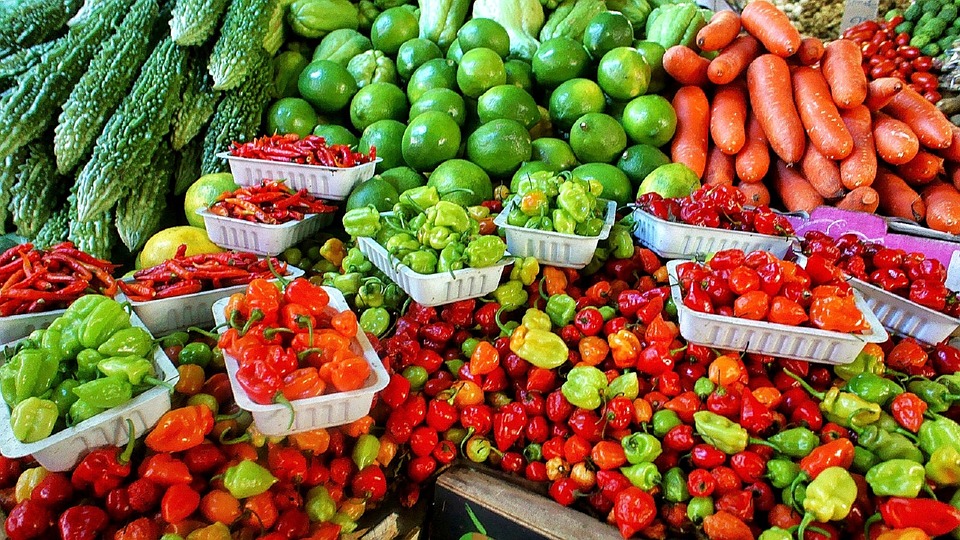 Use CalFresh benefits at the farmers’ Market![Add market name] from [Add time]Location: [Add address]Benefits available at this market: [Add benefits here, such as Market Match, EBT accepted, Cal Fresh assistance, etc.][Add market name] from [Add time]Location: [Add address]Benefits available at this market: [Add benefits here, such as Market Match, EBT accepted, Cal Fresh assistance, etc.][Add market name] from [Add time]Location: [Add address]Benefits available at this market: [Add benefits here, such as Market Match, EBT accepted, Cal Fresh assistance, etc.]Don’t have CalFresh? We can help you apply![Add phone number] or email [Add email address]Address: [Add address for assistance location](Add logos for your market here)Funded by USDA SNAP, known in California as CalFresh, an equal opportunity provider and employer, and the California Department of Social Services.